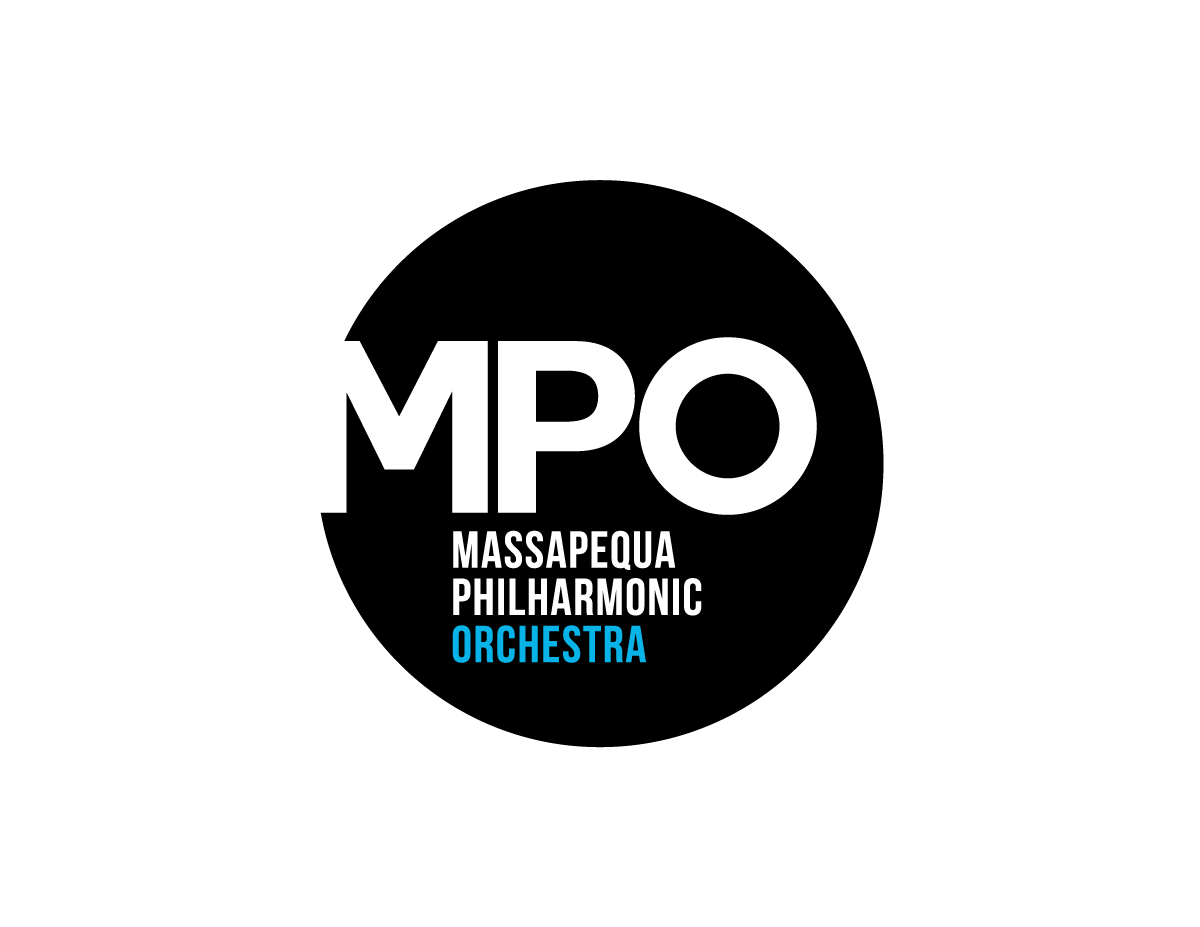 AudienceThe Philharmonic audience is affluent, educated and they love the performing arts.  Most are between 50 and 80 and live locally.  Your ad will reach 500 - 600 audience members per concert.  With an ad appearing in each program for our 4 concerts a year, your ad can make up to 2400 impressions.Sizing			Prices	  Width	  Height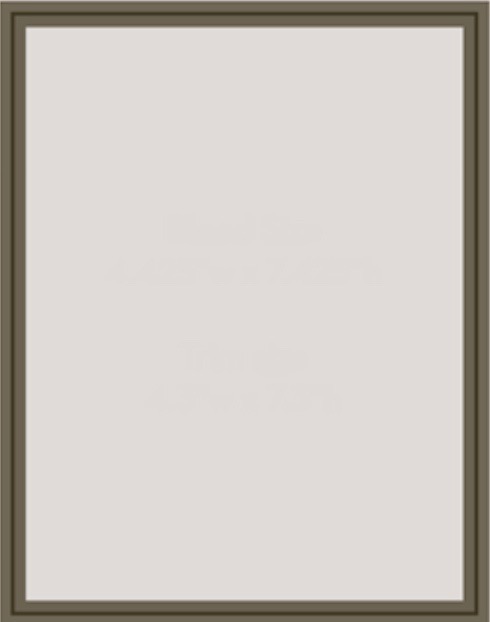    Full page			   $225	         5.5"	         8.5"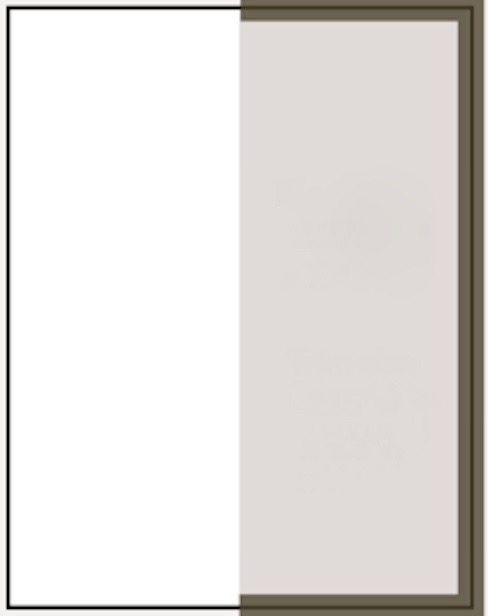    1/2 page vertical		   $125	         2.75"	          8.5"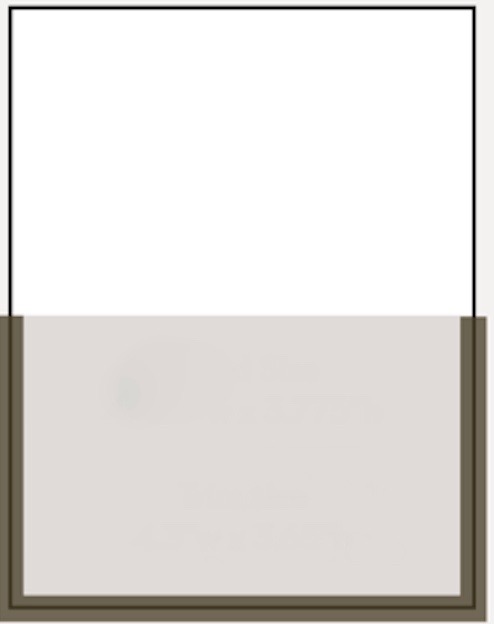    1/2 page horizontal	   $125	         5.5"	          4.125"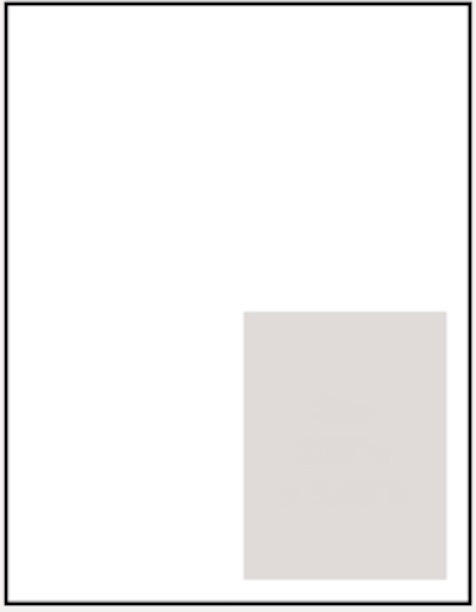    1/4 page vertical		    $70		         2.75"	          4.125"Ad Delivery Deadline		Concert Date	October 5						October 15		December 1					December 10	March 15						March 25	April 20						May 6	To reserve space, please contact Peggy Rakas 516-551-7465
Make checks payable to: Massapequa Philharmonic Orchestra
PO Box 94    
Massapequa, NY 11758-0094